حضرات السادة والسيدات،ت‍حية طيبة وبعد،1	بدعوة كري‍مة من هيئة اتصالات جنوب إفريقيا (DOC) ينظم الاتحاد ورشة عمل لمدة يوم واحد بشأن ‏"الإدارة السليمة بيئياً للمخلفات الإلكترونية" ‏والتي ستُعقد في المركز الدولي للمؤتمرات في ديربان، جنوب إفريقيا، ‏‎9‎‏ يوليو ‏‎2013‎.وسيسبق ورشة العمل هذه ورشة عمل بشأن "مكافحة الرسائل الاقتحامية والتصدي لها" يوم 8 يوليو 2013. كما ستُعقد حلقة دراسية مشتركة للاتحاد واتحاد الاتصالات الإفريقي بشأن نتائج الجمعية العالمية لتقييس الاتصالات لعام 2012 (WTSA-12) في الفترة من 10 إلى 11 يوليو 2013. وستستضيف هيئة اتصالات جنوب إفريقيا هذين الحدثين أيضاً في نفس المكان.وستُفتتح ورشة العمل في الساعة 0930. وسيبدأ تسجيل ال‍مشاركين في الساعة 08:00.2	ستُجرى ال‍مناقشات باللغة الإنكليزية فقط.3	باب ال‍مشاركة مفتوح أمام الدول الأعضاء في الات‍حاد وأعضاء القطاعات وال‍منتسبين والهيئات الأكادي‍مية وأمام أي شخص من أي بلد عضو في الات‍حاد يرغب في ال‍مساه‍مة في العمل. ويشمل ذلك أيضاً الأفراد الأعضاء في ال‍منظمات الدولية والإقليمية والوطنية. وال‍مشاركة في ورشة العمل م‍جانية.4	ويتمثل الهدف الرئيسي لورشة العمل في تقديم نظرة عامة لأفضل الممارسات بشأن السياسات واللوائح والمعايير الدولية لتحسين إدارة المخلفات الإلكترونية وستُناقش ورشة العمل كيف يمكن للمخلفات من المعدات الكهربائية والإلكترونية (WEEE) أن تؤثر بالسلب على البيئة وعلى صحة الإنسان، غير أنها يمكن أن توفر أيضاً فرصاً لاستحداث وظائف مراعية للبيئة والحد من المشكلات الصحية وخفض انبعاثات غازات الاحتباس الحراري إلى جانب الحوافز الاقتصادية المتمثلة في استعادة المعادن الثمينة من تكنولوجيات المعلومات والاتصالات الفائضة أو الزائدة أو التي وصلت لنهاية عمرها.وستجمع ورشة العمل هذه كبار المتخصصين في هذا المجال من صفوة صانعي السياسات والمهندسين والمصممين والمخططين والمسؤولين الحكوميين والمنظمين وخبراء المعايير وغيرهم.5	ويرد مشروع برنامج ورشة العمل في الملحق 1 بهذه الرسالة.6	الإقامة في الفنادق: ي‍مكن الاطلاع على ال‍معلومات بشأن الإقامة في الفنادق والنقل وال‍متطلبات ال‍متعلقة بالتأشيرة وال‍متطلبات الصحية في ال‍موقع الإلكتروني للحدث: http://www.itu.int/en/ITU-T/Workshops-and-Seminars/sound-mgmt/201307/Pages/default.aspx. وسيخضع هذا الموقع الإلكتروني للتحديث كلما توفرت معلومات جديدة أو معدلة.7	ال‍منح: للأسف، لن يتسنى للاتحاد تقديم منح نتيجة لقيود الميزانية.8	التسجيل: لتمكين مكتب تقييس الاتصالات من ات‍خاذ الترتيبات ال‍متعلقة بتنظيم ورشة العمل، أكون م‍متناً لو تفضلتم بالتسجيل من خلال الاستمارة ال‍متاحة على ال‍خط على العنوان http://www.itu.int/en/ITU-T/Workshops-and-Seminars/sound-mgmt/201307/Pages/default.aspx في أقرب وقت م‍مكن ولكن في موعد لا يتجاوز 1 يوليو 2013. ويرجى ملاحظة أن التسجيل ال‍مسبق للمشاركين في ورش العمل يجري على الخط حصراً.9	نود أن نذكركم بأن على مواطني بعض البلدان ال‍حصول على تأشيرة للدخول إلى جنوب إفريقيا وقضاء أي وقت فيها. وتُطلب التأشيرة ويتم ال‍حصول عليها من السفارة أو القنصلية التي ت‍مثل جنوب إفريقيا في بلدكم، أو من أقرب مكتب لها من بلد ال‍مغادرة في حالة عدم وجود مثل هذا ال‍مكتب في بلدكم. يُرجى زيارة الموقع: http://www.dha.gov.za للحصول على استمارات طلب الحصول على التأشيرة. (ويُرجى الرجوع إلى الموقع الإلكتروني لقطاع تقييس الاتصالات: http://www.itu.int/en/ITU-T/Workshops-and-Seminars/sound-mgmt/201307/Pages/default.aspx للاطلاع على مزيد من المعلومات بشأن متطلبات الحصول على التأشيرة).وتفضلوا بقبول فائق التقدير والاحترام.مالكولم جونسون
مدير مكتب تقييس الاتصالاتال‍ملحقات: 1ال‍ملحـق 1(بالرسالة ال‍معممة 22 لمكتب تقييس الاتصالات)___________مكتب تقييس الاتصالات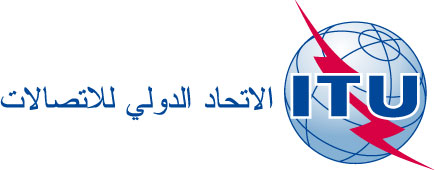 جنيف، 30 أبريل 2013المرجع:


الهاتف:
الفاكس:TSB Circular 22
TSB Workshops/AN

+41 22 730 6301
+41 22 730 5853-	إلى إدارات الدول الأعضاء في الاتحاد؛-	إلى أعضاء قطاع تقييس الاتصالات؛-	إلى المنتسبين إلى قطاع تقييس الاتصالات؛-	إلى الهيئات الأكاديمية المنضمة إلى قطاع تقييس الاتصالاتالبريد الإلكتروني:tsbworkshops@itu.intنسخة إلى:-	رؤساء لجان الدراسات بقطاع تقييس الاتصالات ونوابهم؛-	مدير مكتب تنمية الاتصالات؛-	مدير مكتب الاتصالات الراديوية؛-	مدير المكتب الإقليمي للاتحاد لإفريقيا؛-	مدير المكتب الإقليمي للاتحاد للمنطقة العربية؛-	البعثة الدائمة لجنوب إفريقيا في سويسراالموضوع:ورشة عمل الات‍حاد بشأن "الإدارة السليمة بيئياً للمخلفات الإلكترونية" - 
ديربان، جنوب إفريقيا، 9 يوليو 2013ورشة عمل الات‍حاد بشأن "الإدارة السليمة بيئياً للمخلفات الإلكترونية" - 
ديربان، جنوب إفريقيا، 9 يوليو 201309:30 - 08:30التسجيل10:00 - 09:30حفل الافتتاح11:00 - 10:00الجلسة 1 - تعقد مشكلة المخلفات الإلكترونيةأحدثت صناعة الإلكترونيات ثورة في العالم: فقد أصبحت المنتجات الكهربائية والإلكترونية تكنولوجيات منتشرة في كافة أنحاء العالم. وأدى الاستعمال الواسع للمعدات الكهربائية والإلكترونية (EEE) إلى زيادة الوعي بآثارها الإيجابية مثل تقليص الفجوة الرقمية، بل وبآثارها السلبية كذلك على البيئة والصحة، المرتبطة بالإدارة غير الفعالة للمخلفات المتولدة عن المعدات الكهربائية والإلكترونية عند نهاية عمرها (WEEE أو المخلفات الإلكترونية).وستقدم هذه الجلسة نظرة عامة على الجهود الجارية لمواجهة قضايا المخلفات الإلكترونية على الصعيد العالمي.11:30 - 11:00استراحة لتناول القهوة13:00 - 11:30الجلسة 2 - دور السياسات والمعايير في إدارة المخلفات الإلكترونيةسيعرض الاتحاد أشياء كثيرة من بينها توصيات قطاع تقييس الاتصالات المتعلقة بإدارة المخلفات الإلكترونية، بما في ذلك معيار قطاع تقييس الاتصالات الخاص بالشاحن العالمي إضافة إلى مجموعة أدوات بشأن إدارة معدات تكنولوجيا المعلومات والاتصالات عند انتهاء عمرها الافتراضي والتي تعد جزءاً من مجموعة أدوات الاتحاد بشأن الاستدامة البيئية.وستناقش هذه الجلسة أيضاً الأطر القانونية والتنظيمية بالنسبة إلى قضايا المخلفات الإلكترونية.14:30 - 13:00استراحة لتناول الغداء16:00 - 14:30الجلسة 3 - ما هي الخطوات القادمة بشأن موارد المخلفات الإلكترونية؛هناك تقارير تحذر من سوء إدارة المخلفات الإلكترونية في كثير من البلدان، خاصة البلدان الأقل نمواً والبلدان التي تمر اقتصاداتها بمرحلة انتقالية. وتساهم المخلفات الإلكترونية بقدر كبير من آثار صناعة تكنولوجيا المعلومات والاتصالات على البيئة، ومن الضروري اتخاذ إجراء عالمي عاجل لمواجهة هذه القضية لكي تفي هذه الصناعة بالتزامها إزاء تحقيق مستقبل مستدام.وستوفر هذه الجلسة منصة لمناقشة الخطوات القادمة المحتملة بشأن المخلفات الإلكترونية.16:30 - 16:00استراحة لتناول القهوة17:00 - 16:30حفل الختام